Mme LEPINAYAccompagnement renforcé – 1ères année CAPRenvoyer le travail à l’adresse mail suivante :lepinayerea@gmail.com1/	 Associe ce qui veut dire la même chose.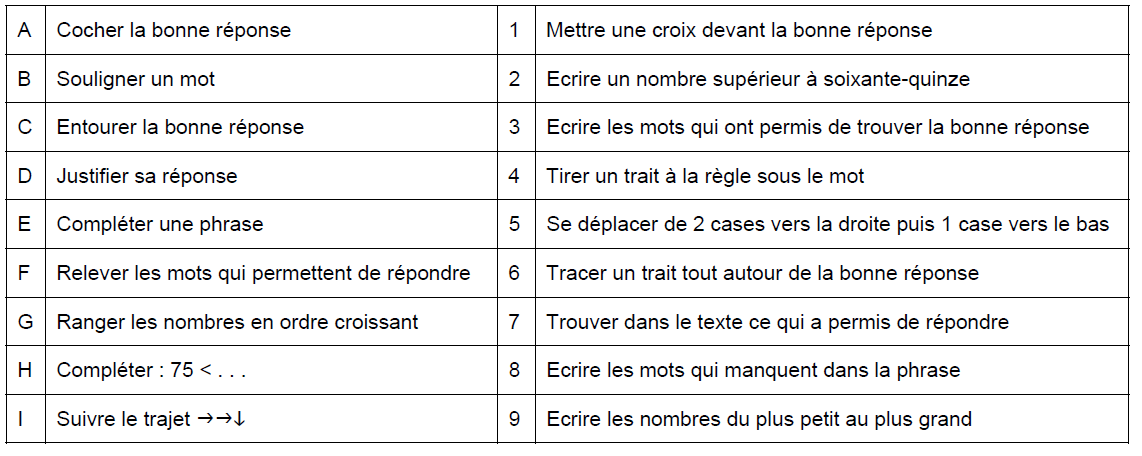 2/ Voici plusieurs phrases. Trouve et souligne les phrases qui sont des consignes.    Entoure les verbes dans chacune des consignes.L’enfant barre les mots faux.  Les élèves terminent le dessin. Tu dois changer certains mots du texte. Recopie  le premier mot du dernier paragraphe. L’étudiant réfléchit et entoure la bonne réponse. Souligne les nombres en rouge. Les élèves vont courir sur  une distance de 400 mètres? Calcule. Voici le plan d’un quartier. Lis attentivement les messages et complète le plan. Calcul. La rue qui va de la place de la mairie à la place du marché s’appelle la rue du château. Ecris son nom sur le plan.2/	Voici une recette.	Remets en ordre les différentes étapes dans le tableau ci-dessous.Observe l’image, trouve et note dans le cadre, l’ingrédient que l’on n’utilise pas dans la recette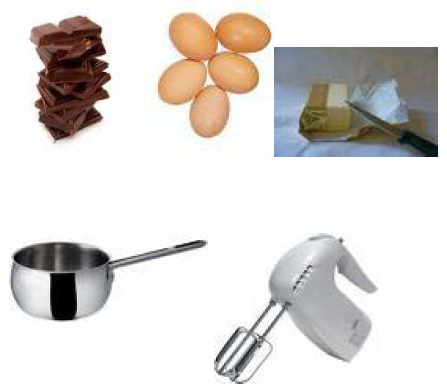 ABCDEFGHI1Prenez ensuite 4 œufs. Il faut séparer les jaunes des blancs.2Ce dessert doit être préparé la veille pour être servi le lendemain.3Vous mélangez les jaunes au chocolat fondu4La mousse au chocolat5Versez la mousse dans des petits pots et laissez au réfrigérateur jusqu’au lendemain.6Vous battez les blancs en neige très ferme et vous les ajoutez au premier mélange.Vous faites fondre 4 grosses barres de chocolat dans une casserole, au bain-marie.